Зарегистрировано в Минюсте РФ 28 августа 2009 г. N 14639МИНИСТЕРСТВО ЮСТИЦИИ РОССИЙСКОЙ ФЕДЕРАЦИИПРИКАЗот 3 августа 2009 г. N 244ОБ УТВЕРЖДЕНИИ ФОРМЫСВИДЕТЕЛЬСТВА О ГОСУДАРСТВЕННОЙ РЕГИСТРАЦИИНЕКОММЕРЧЕСКОЙ ОРГАНИЗАЦИИВ соответствии с подпунктом 30.1 пункта 7 Положения о Министерстве юстиции Российской Федерации, утвержденного Указом Президента Российской Федерации от 13 октября 2004 г. N 1313 "Вопросы Министерства юстиции Российской Федерации" (Собрание законодательства Российской Федерации, 2004, N 42, ст. 4180; 2005, N 44, ст. 4535, N 52, ст. 5690; 2006, N 12, ст. 1284, N 19, ст. 2070, N 23, ст. 2452, N 38, ст. 3975; 2007, N 13, ст. 1530, N 20, ст. 2390; 2008, N 10, ст. 909, N 29, ст. 3473, N 43, ст. 4921), приказываю:1. Утвердить прилагаемую форму свидетельства о государственной регистрации некоммерческой организации.2. Департаменту по делам некоммерческих организаций (Милушкин С.Ю.) и территориальным органам Минюста России осуществлять выдачу свидетельства о государственной регистрации некоммерческой организации:в случае государственной регистрации некоммерческой организации при создании;при изменении сведений, содержащихся в свидетельстве, в связи с внесением в Единый государственный реестр юридических лиц записи, влекущей такие изменения;при утрате некоммерческой организацией свидетельства с представлением актов, справок и других документов, подтверждающих факт утраты свидетельства;в случае повреждения свидетельства, влекущего невозможность его использования, при представлении оригинала поврежденного свидетельства;взамен свидетельства, выданного до издания приказа, при обращении некоммерческой организации о государственной регистрации или внесении в Единый государственный реестр юридических лиц изменений;с включением во вновь (повторно) выдаваемое свидетельство сведений о ранее выданном свидетельстве;с включением сведений об органе исполнительной власти, принявшем решение о государственной регистрации некоммерческой организации, в свидетельства, выдаваемые некоммерческим организациям, созданным после вступления в силу Федерального закона от 8 августа 2001 г. N 129-ФЗ "О государственной регистрации юридических лиц и индивидуальных предпринимателей" (Собрание законодательства Российской Федерации, 2001, N 33, ст. 3431; 2003, N 26, ст. 2565; N 50, ст. 4855, N 52, ст. 5037; 2004, N 45, ст. 4377; 2005, N 27, ст. 2722; 2007, N 7, ст. 834, N 30, ст. 3754, N 49, ст. 6079; 2008, N 18, ст. 1942, N 30, ст. 3616; 2009, N 1, ст. 19, 20, 23).3. Департаменту управления делами (Румянцев С.А.) организовать изготовление бланков свидетельства о государственной регистрации некоммерческой организации.4. Признать утратившим силу Приказ Министерства юстиции Российской Федерации от 1 августа 2008 г. N 161 "Об утверждении формы свидетельства о государственной регистрации некоммерческой организации" (зарегистрирован Министерством юстиции Российской Федерации 12 августа 2008 г., регистрационный N 12103).5. Настоящий Приказ вступает в силу по истечении тридцати дней со дня опубликования.МинистрА.В.КОНОВАЛОВПриложениек ПриказуМинистерства юстицииРоссийской Федерацииот 3 августа 2009 г. N 244        Воспроизведение Государственного герба Российской Федерации                 МИНИСТЕРСТВО ЮСТИЦИИ РОССИЙСКОЙ ФЕДЕРАЦИИ                               СВИДЕТЕЛЬСТВО         о государственной регистрации некоммерческой организации___________________________________________________________________________             (полное наименование некоммерческой организации)___________________________________________________________________________           (адрес (место нахождения) некоммерческой организации)    Решение о государственной регистрации  некоммерческой  организации  присоздании принято "__" _____________ ____ г.___________________________________________________________________________         (наименование уполномоченного органа, принявшего решение                      о государственной регистрации)    Запись  о  некоммерческой  организации внесена в Единый государственныйреестр     юридических   лиц   "__"   _________   ____    г.  за   основным                                         ┌─┬─┬─┬─┬─┬─┬─┬─┬─┬─┬─┬─┬─┐государственным регистрационным номером: │ │ │ │ │ │ │ │ │ │ │ │ │ │                                         └─┴─┴─┴─┴─┴─┴─┴─┴─┴─┴─┴─┴─┘_________________________________________ (должность уполномоченного лица органа,______________________________________      ___________    _________________ принявшего решение о государственной        (подпись) М.П.    (фамилия,            регистрации)                                       инициалы)          ┌─┬─┬─┬─┬─┬─┬─┬─┬─┬─┐Учетный N │ │ │ │ │ │ │ │ │ │ │         Дата выдачи "__" ________ ____ г.          └─┴─┴─┴─┴─┴─┴─┴─┴─┴─┘    Ранее    выданное    свидетельство    о   государственной   регистрациинекоммерческой  организации от "__" ________ ____ г. не применяется в связис выдачей настоящего свидетельства.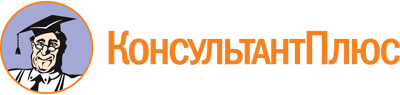 Приказ Минюста РФ от 03.08.2009 N 244
"Об утверждении формы свидетельства о государственной регистрации некоммерческой организации"
(Зарегистрировано в Минюсте РФ 28.08.2009 N 14639)Документ предоставлен КонсультантПлюс

www.consultant.ru

Дата сохранения: 25.02.2022
 